TECNOLOGÍA (3º E.S.O.)Para la segunda evaluación tiene que tener hechas las siguientes ACTIVIDADES:TEMA 2:ACTIVIDAD Nº 7: Actividades de la 1 a la 14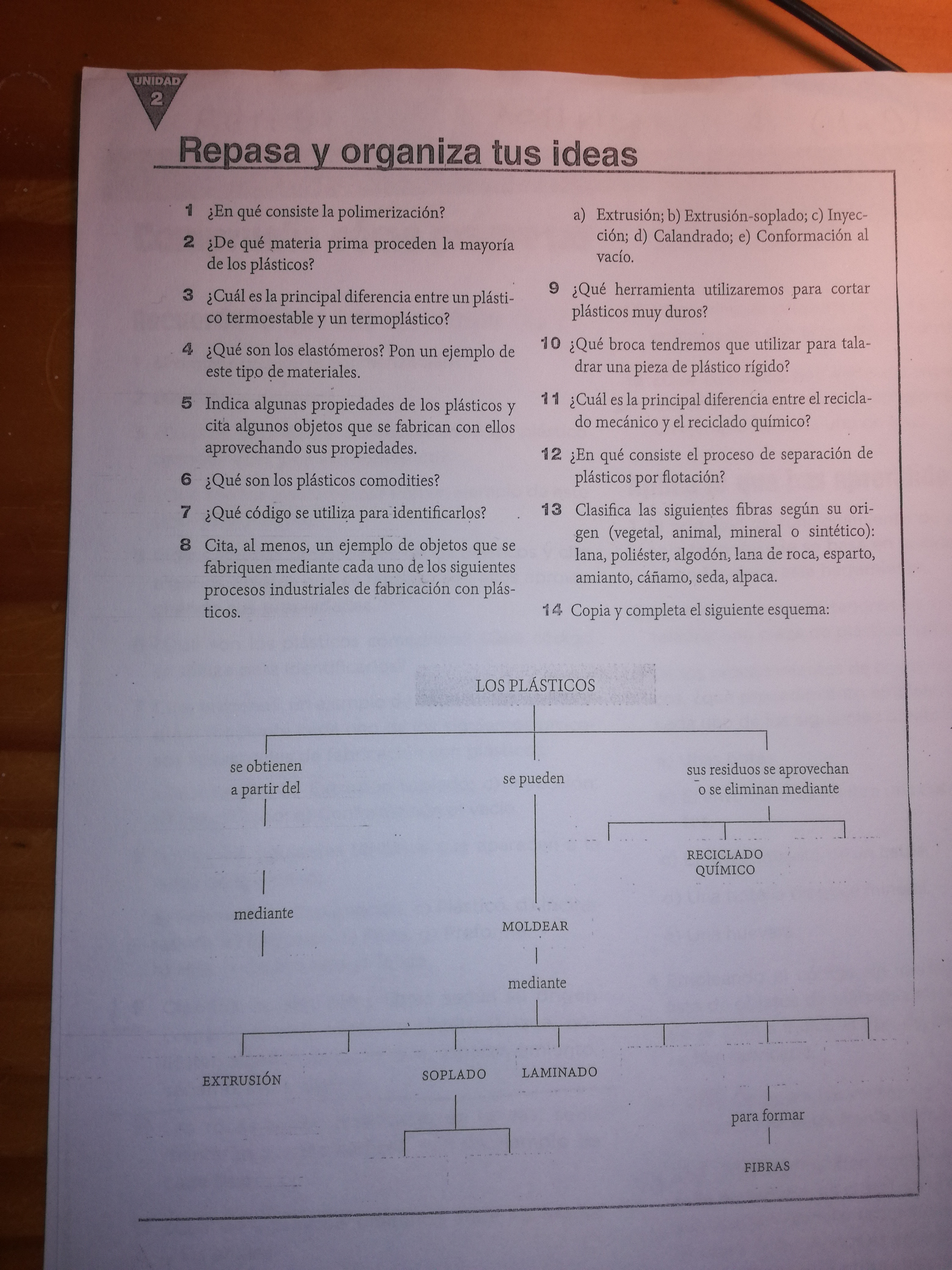 ACTIVIDAD Nº 8: Actividades de la 1 a la 9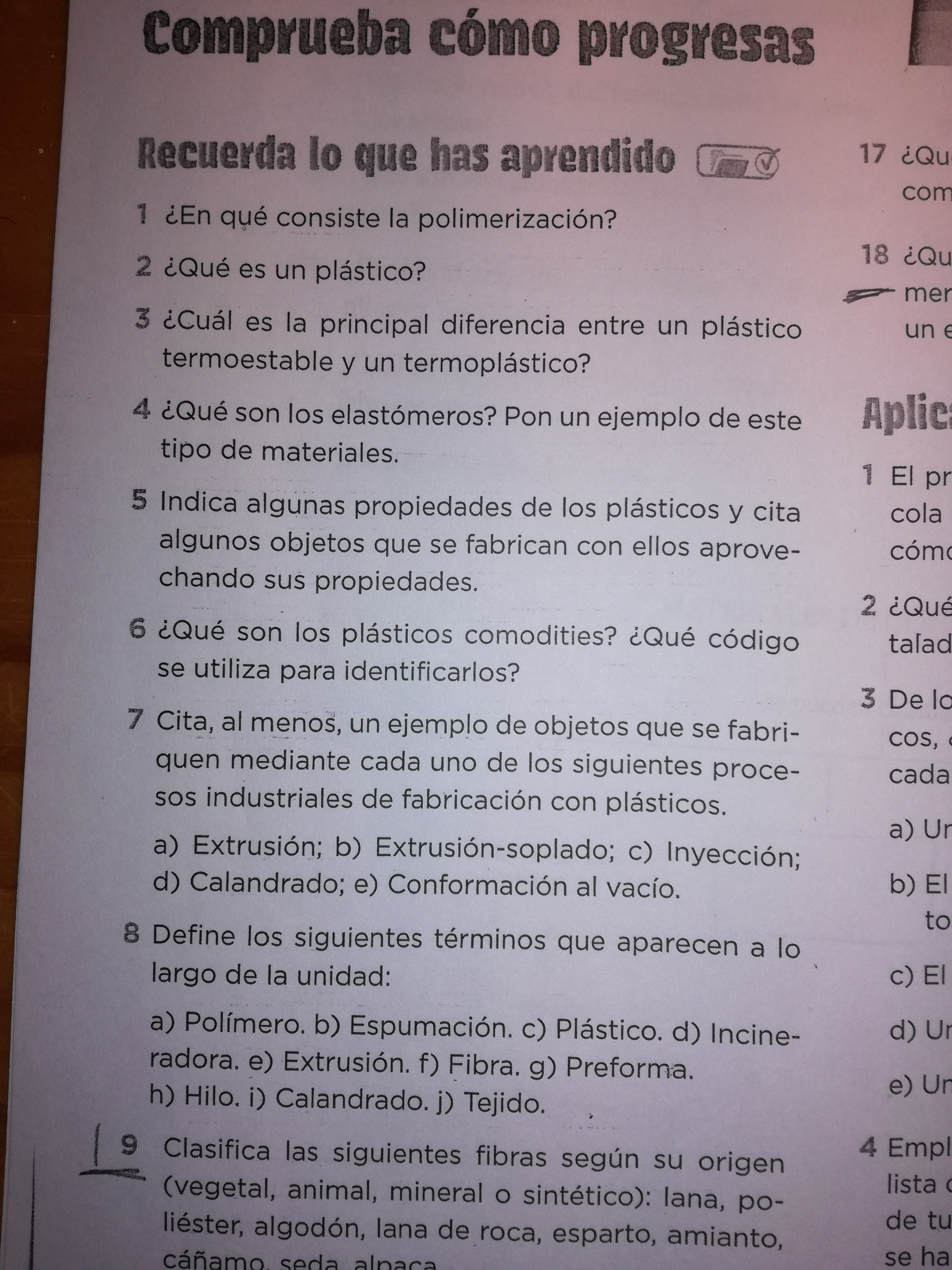 TEMA 3: ACTIVIDAD Nº 9 y 10: Actividades de la 1 a la 12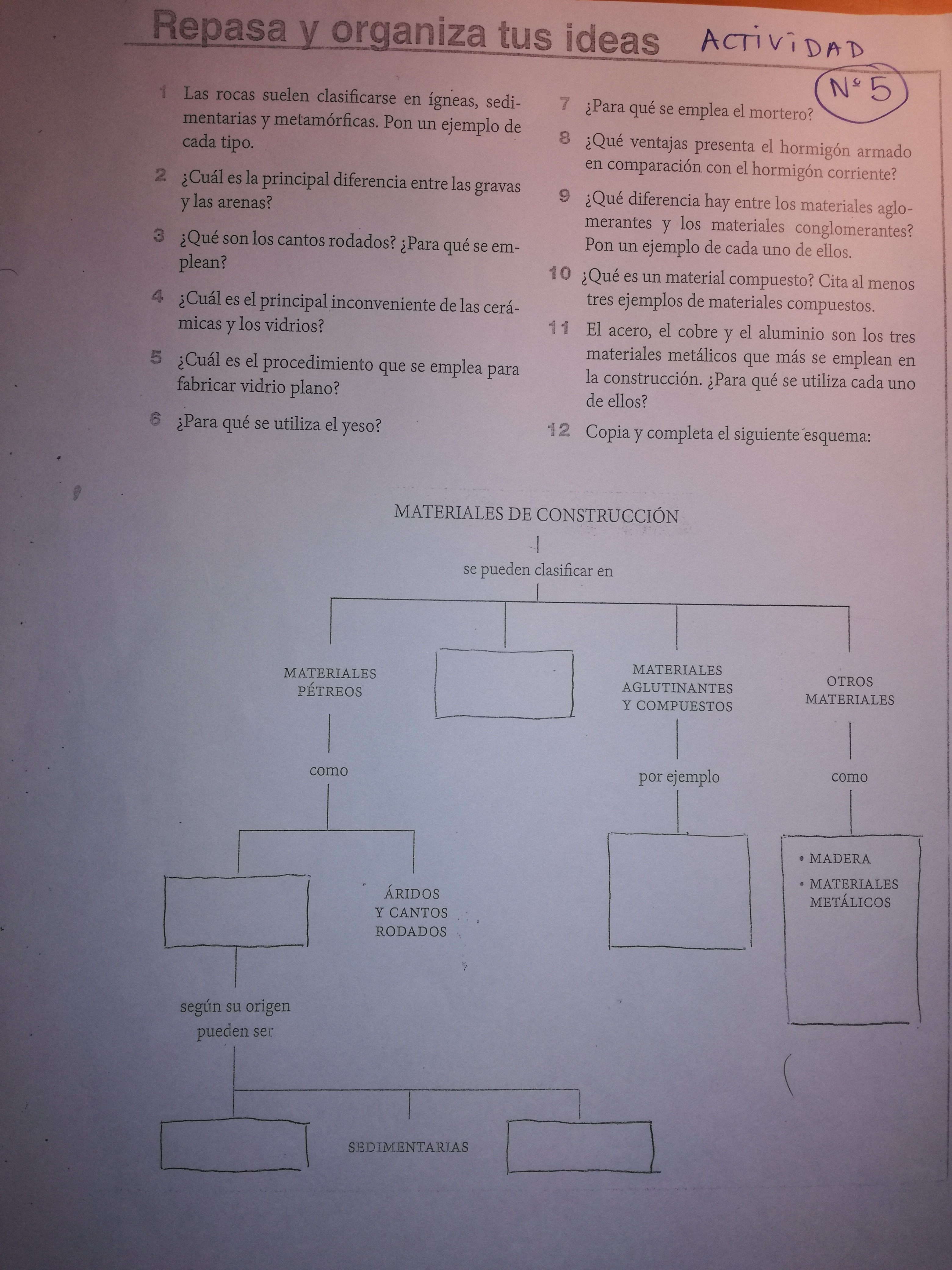 Copiar en el cuaderno el tema 4: ENERGÍA ELÉCTRICA. CORRIENTE ELÉCTRICA